Do you like to wear jewelry?Do you like to wear jewelry?Gian from Brazil talks about wearing jewelryGian from Brazil talks about wearing jewelryMatch the words in bold with the words to the right. Then use them in the sentences below.Match the words in bold with the words to the right. Then use them in the sentences below.Hello everyone. My name is Gian, and I'm from Brazil. My question right now is, if I like to wear jewelry. Well, probably not. I do wear my wedding ring. That is very special to me. My wedding ring, it was actually given from my grandparents to my parents, and now me and my wife, my wife and I, use them. So, they are over 70 years old, seven-zero. So, it's a long time, and have their names here. That's probably my only jewelry that I use often.I'm very mystical and spiritual person. So, every so often, you see me wear a crystal, or a bracelet with different stones, but yeah, not very big into wearing anything. I'm all about being comfortable. This is my workspace, so I'm always wearing really comfy clothes. The older I get, I'm less and less worried about how do I look to people. So, I'm always using sweatpants and all of that. So, I think I would say probably, no, I do not like to wear jewelry. All right, guys. I hope to see you next time. Bye-bye.very interested in | and so on | occasionally | comfortable | a fan of | My little brother is _________  video games.I go to live concerts _____________ .I love these shoes. They are so _________ !I just love motors, cars, and _________ .I’m _________ the environment nowadays.Answer questions about the lesson.Match the responses below to the questions.1 Does he like to wear jewelry?a) Yesb) No 2 Gian’s wedding ring is ________.a) old b) new3 He likes to wear ______ things/a) niceb) comfy Q1  Do you like wearing jewelry?A1 Q2 Do you have any bracelets?A2 Q3 Do you have a special piece of jewelry?A3 Q4 Do you prefer new or old jewelry?A4 Q5 Do you ever buy jewelry as a gift?A5 ( _ ) Yes, but I never wear it.
( _ ) The later.  like stuff with a bit of history.
( _ ) Not really, but I wear a ring.
( _ ) Yes, for birthday presents and such.
( _ ) Yes, a watch my dad gave me.What are your answers to the questions? Go  online - elllo.org
Watch the video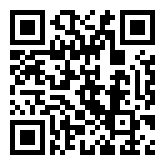 Check your answersDo free bonus  activitiesAccess more free lessonsStudy Tips!Go online to practice grammar and speaking!Do you like to wear jewelry?Do you like to wear jewelry?Gian from Brazil talks about wearing jewelryGian from Brazil talks about wearing jewelryMatch the words in bold with the words to the right. Then use them in the sentences below.Match the words in bold with the words to the right. Then use them in the sentences below.Hello everyone. My name is Gian, and I'm from Brazil. My question right now is, if I like to wear jewelry. Well, probably not. I do wear my wedding ring. That is very special to me. My wedding ring, it was actually given from my grandparents to my parents, and now me and my wife, my wife and I, use them. So, they are over 70 years old, seven-zero. So, it's a long time, and have their names here. That's probably my only jewelry that I use often.I'm very mystical and spiritual person. So, every so often, you see me wear a crystal, or a bracelet with different stones, but yeah, not very big into wearing anything. I'm all about being comfortable. This is my workspace, so I'm always wearing really comfy clothes. The older I get, I'm less and less worried about how do I look to people. So, I'm always using sweatpants and all of that. So, I think I would say probably, no, I do not like to wear jewelry. All right, guys. I hope to see you next time. Bye-bye.very interested in | all aboutand so on | all of thatoccasionally | every so oftencomfortable | comfya fan of | big intoMy little brother is big into video games.I go to live concerts every now and then.I love these shoes. They are so comfy!I just love motors, cars, and all of that.I’m all about the environment nowadays.Answer questions about the lesson.Match the responses below to the questions.1 Does he like to wear jewelry?a) Yesb) No (X)2 Gian’s wedding ring is ________.a) old (X)b) new3 He likes to wear ______ things/a) niceb) comfy (X)Q1  Do you like wearing jewelry?A1 Not really, but I wear a ring.Q2 Do you have any bracelets?A2 Yes, but I never wear it.Q3 Do you have a special piece of jewelry?A3 Yes, a watch my dad gave me.Q4 Do you prefer new or old jewelry?A4 The later.  like stuff with a bit of history.Q5 Do you ever buy jewelry as a gift?A5 Yes, for birthday presents and such.( 2 ) Yes, but I never wear it.
( 4 ) The later.  like stuff with a bit of history.
( 1 ) Not really, but I wear a ring.
( 5 ) Yes, for birthday presents and such.
( 3 ) Yes, a watch my dad gave me.What are your answers to the questions? Go  online - elllo.org
Watch the videoCheck your answersDo free bonus  activitiesAccess more free lessonsStudy Tips!Go online to practice grammar and speaking!